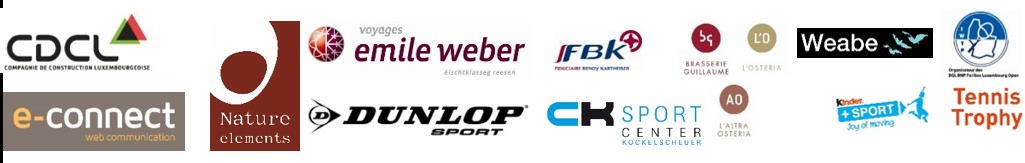 VOYAGES EMILE WEBER Coupe FLT JeunesLes finales de la  Coupe FLT Jeunes 2022 -2023  "Voyages Emile Weber" auront lieu le weekend du 17 et 18 décembre 2022 au CNT.Programme :samedi 17/12/20221/2 finales filles à partir de 9h fillesTC Howald 1-TC Bonnevoie 1TC Grevenmacher 1 -TC Arquebusiers 11/2 finales garçons à partir de 14hTC Bonnevoie 1 -TC Arquebusiers 1Tennis Spora 1 - Tennis Spora 2dimanche 18/12/2022 finales filles et garçons à partir de 13h